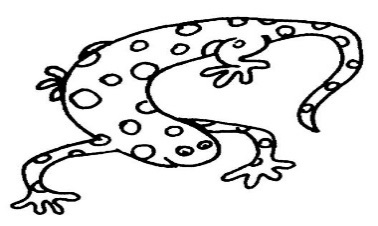 What are we learning this week?!What are we learning this week?!ReadingRL1.1 I can ask and answer questions about details in a text.RL1.2 I can retell a story including important details and the lesson of the story.RL1.7 I can use pictures and details to describe the characters, setting and events of a story. Sight Words:  Vocabulary: foolish, stacked (Stand Tall Molly Lou Mellon by Patty Lovell)WritingW3 I can sequence atleast 2 events in a story; include details that tell what happened, include expressions, and add an ending.Vocabulary: small momentsS.S.C&G1.1 I can explain why rules are needed and I can discuss jobs and roles in the community, school, and home.Vocabulary: rulesMathNBT1 I can count to 120, starting at any number less than 120. I can read and write numerals and represent a numeral using drawings, objects, etc. in multiple ways.Vocabulary: ten stick, extra ones, tally marks, ten frame